Наши классные дела3 «В» День знаний в новой красивой форме.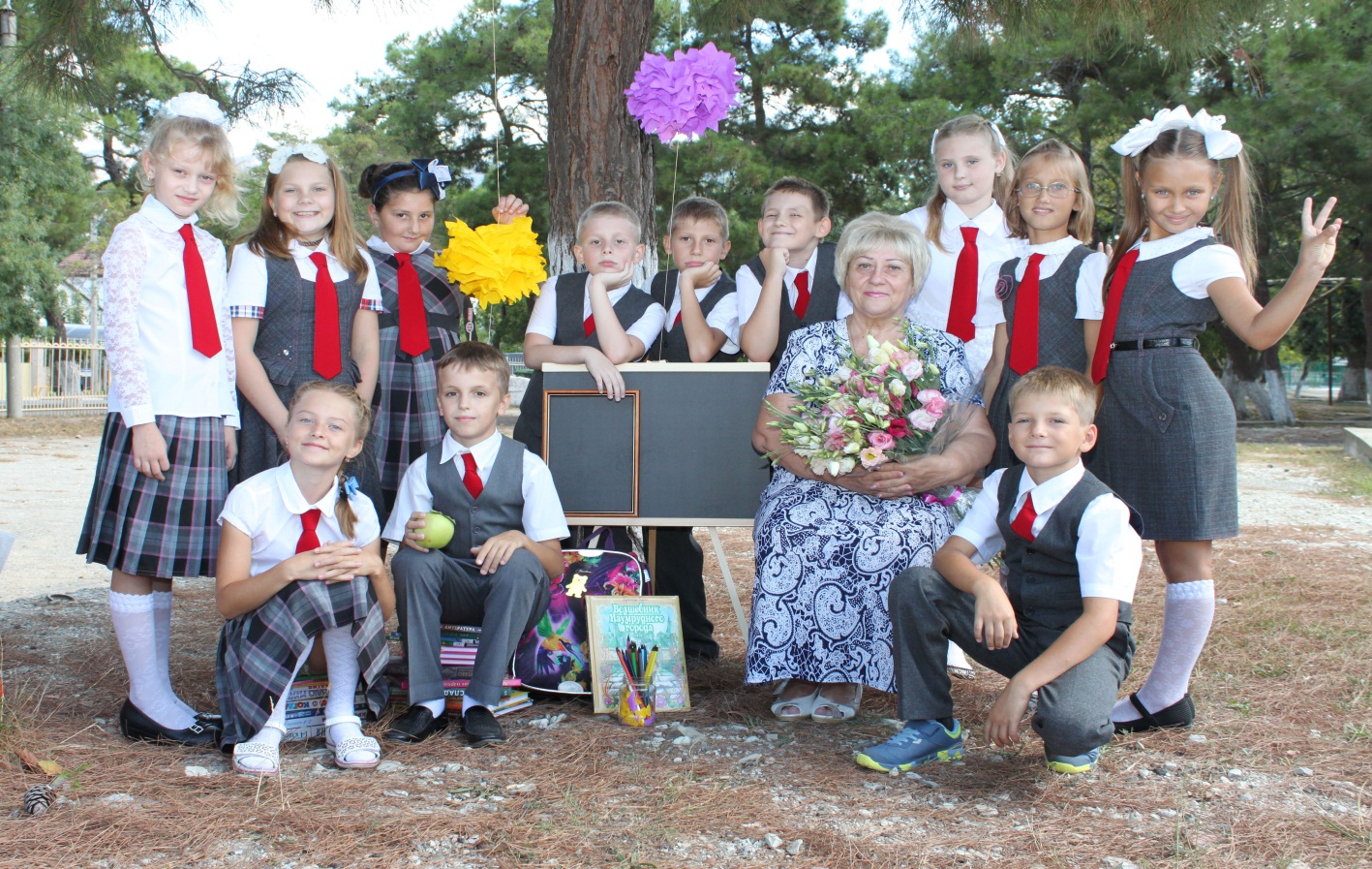 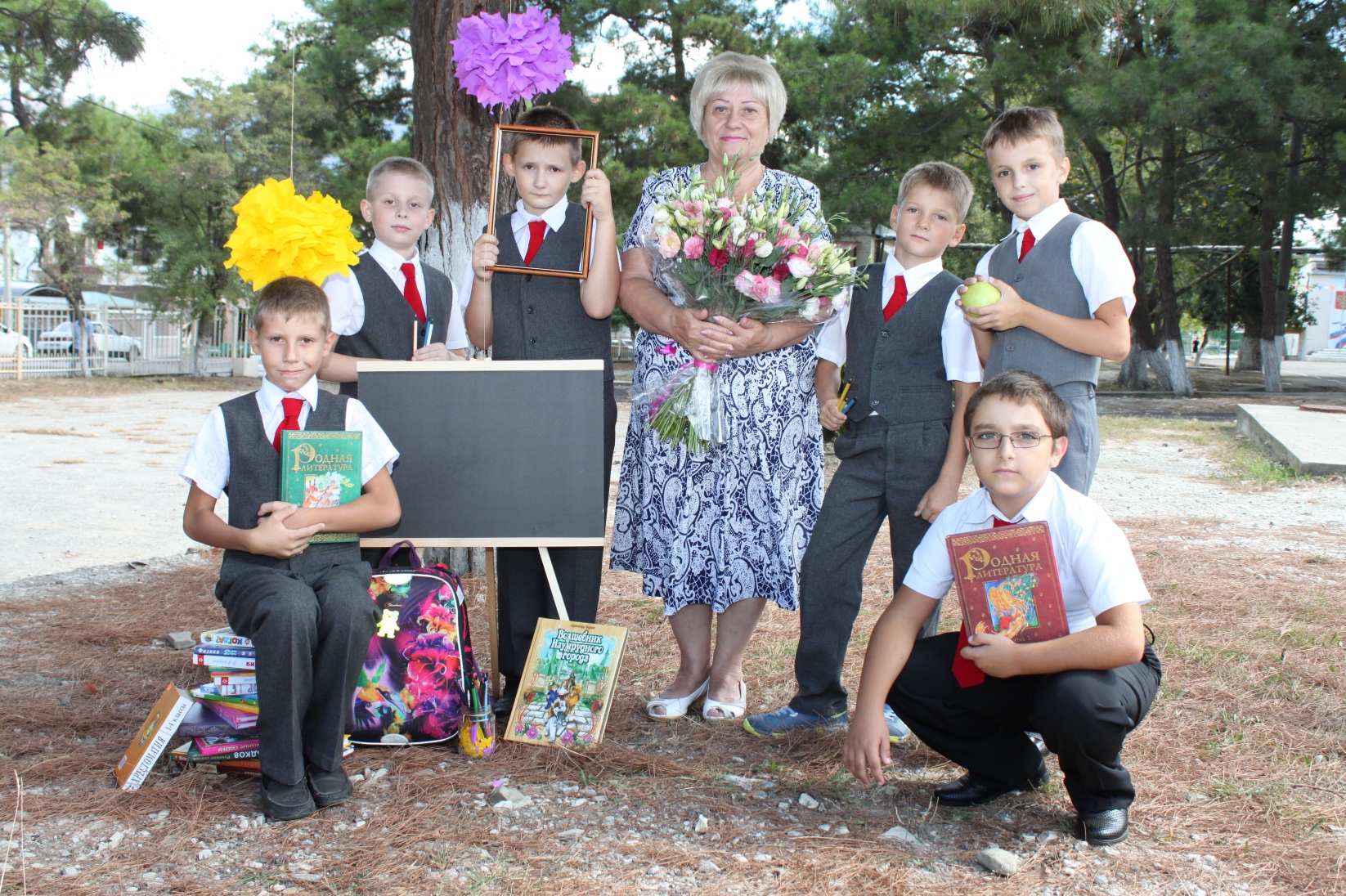 2.Урок мужества «Помним и гордимся» начался в классе 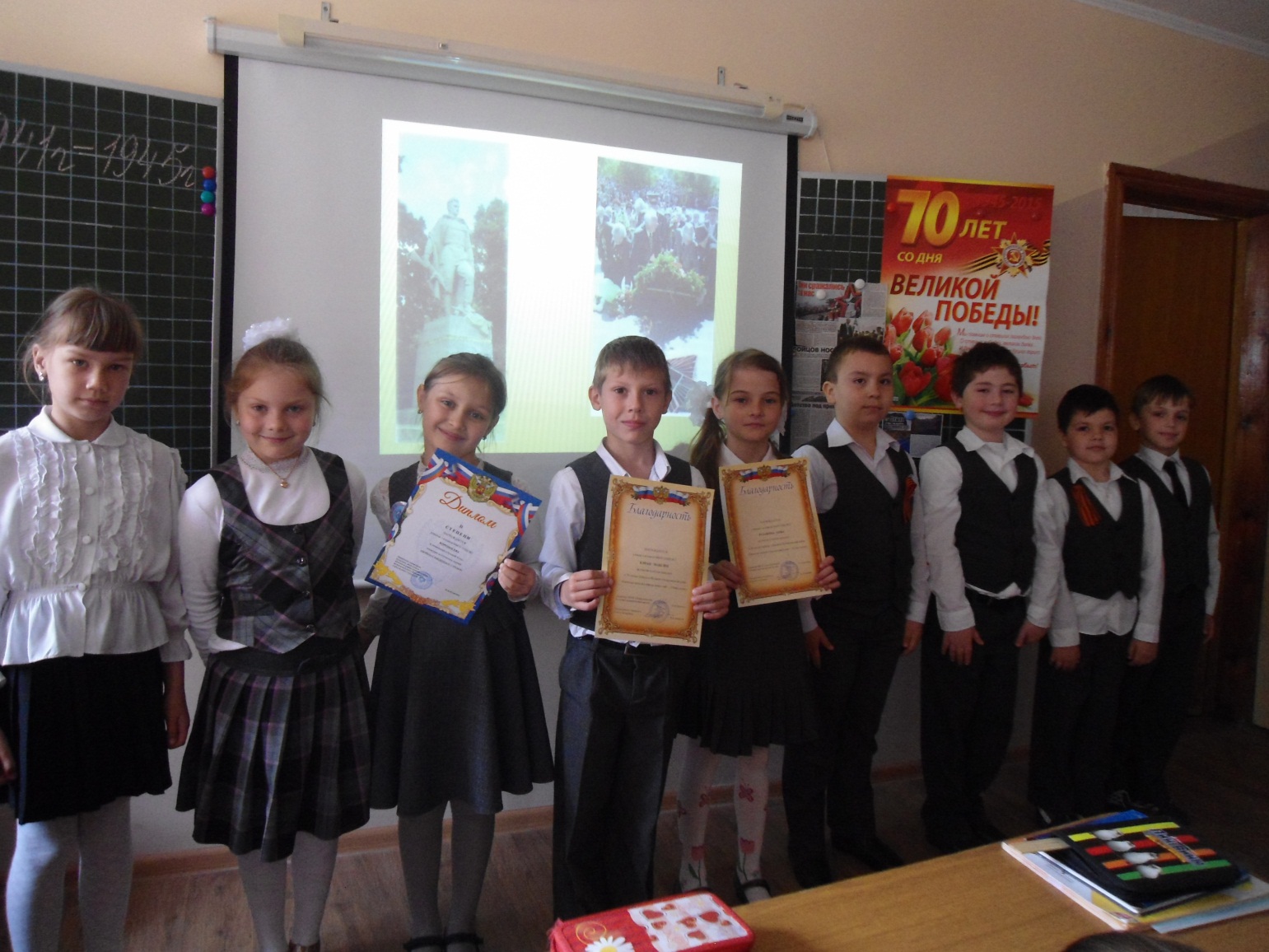 и продолжился в библиотеке им. В.Короленко.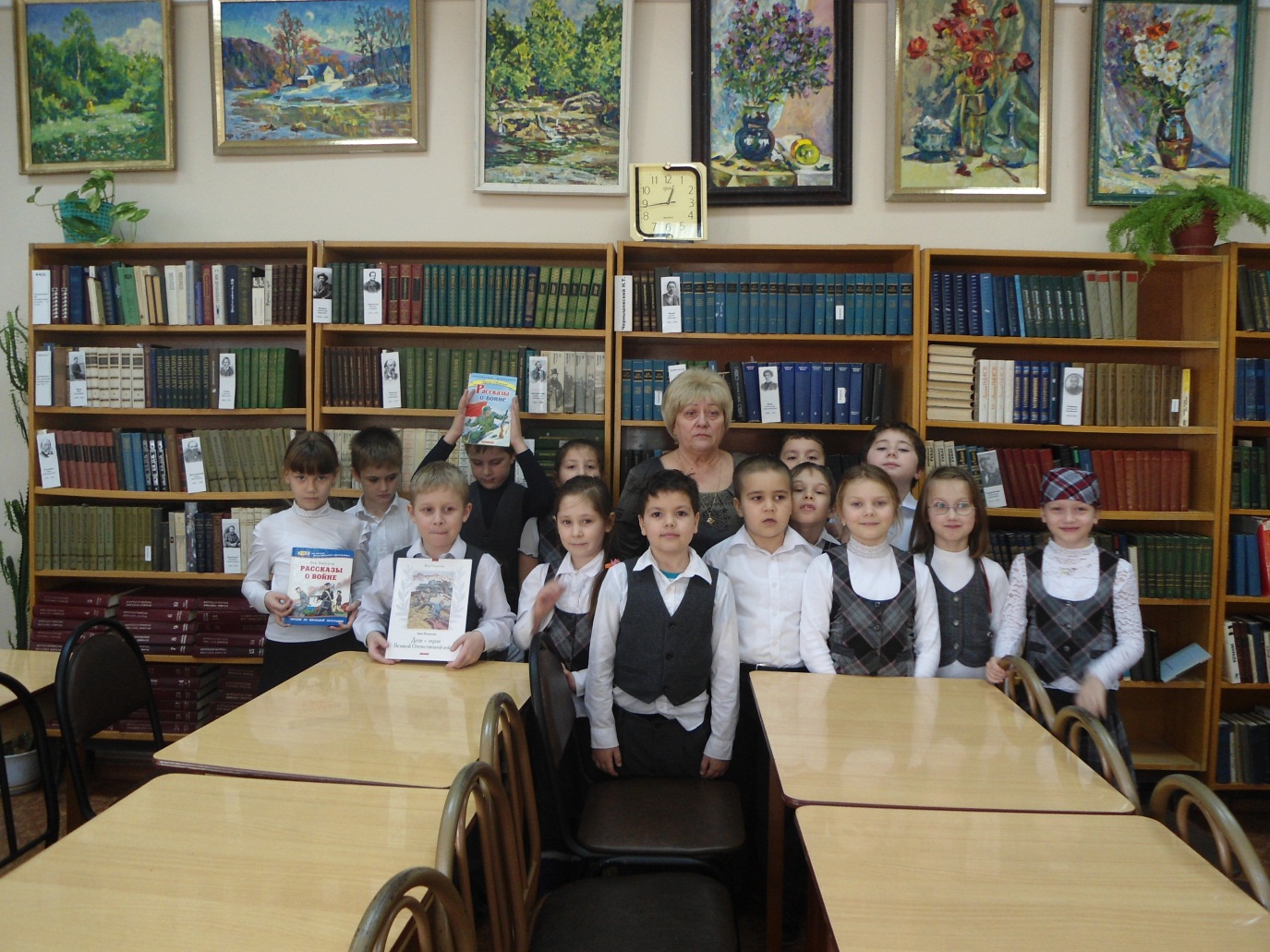 3. Викторина «Знатоки ПДД или путешествие в Страну Дорожных Знаков»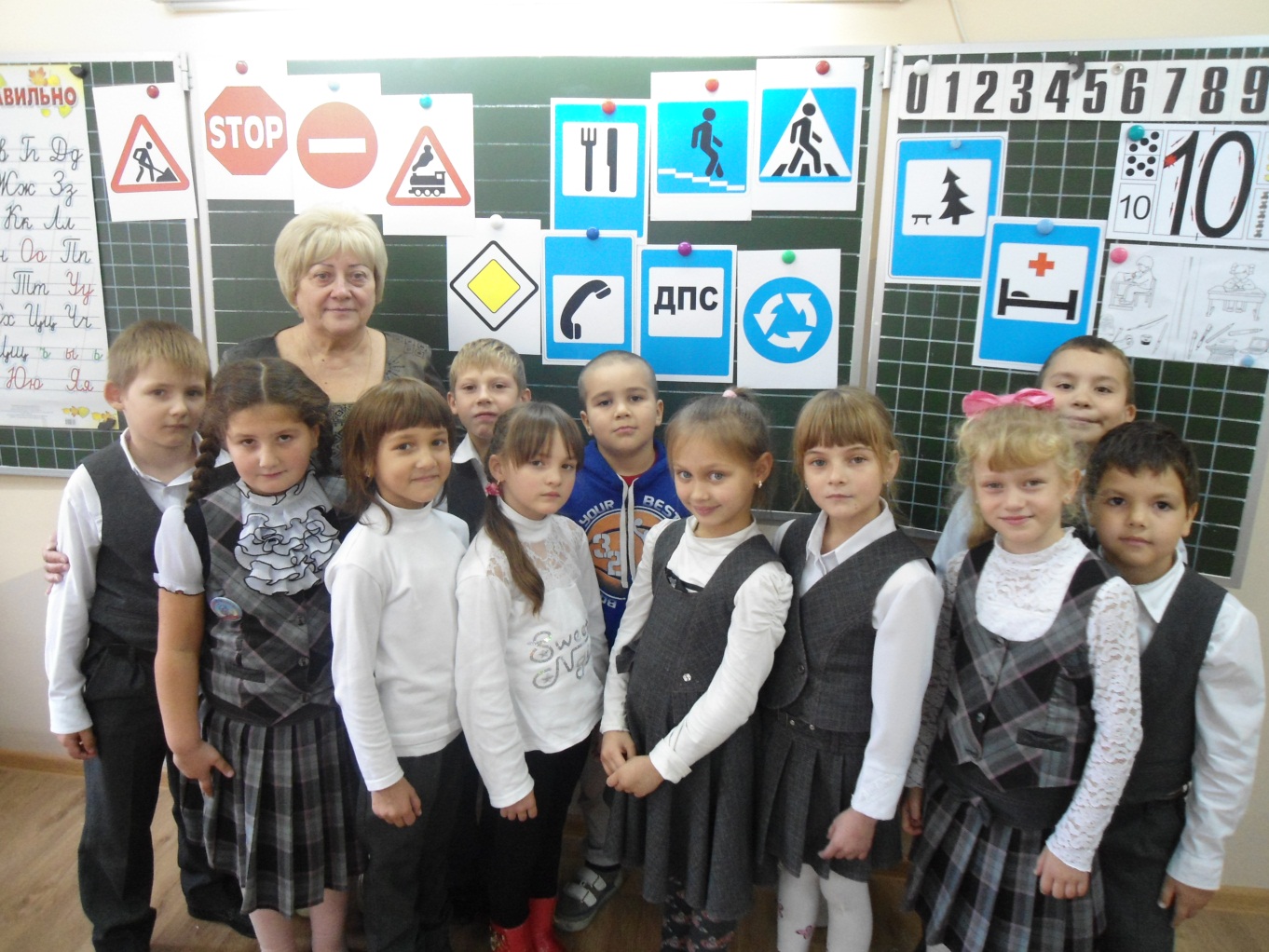 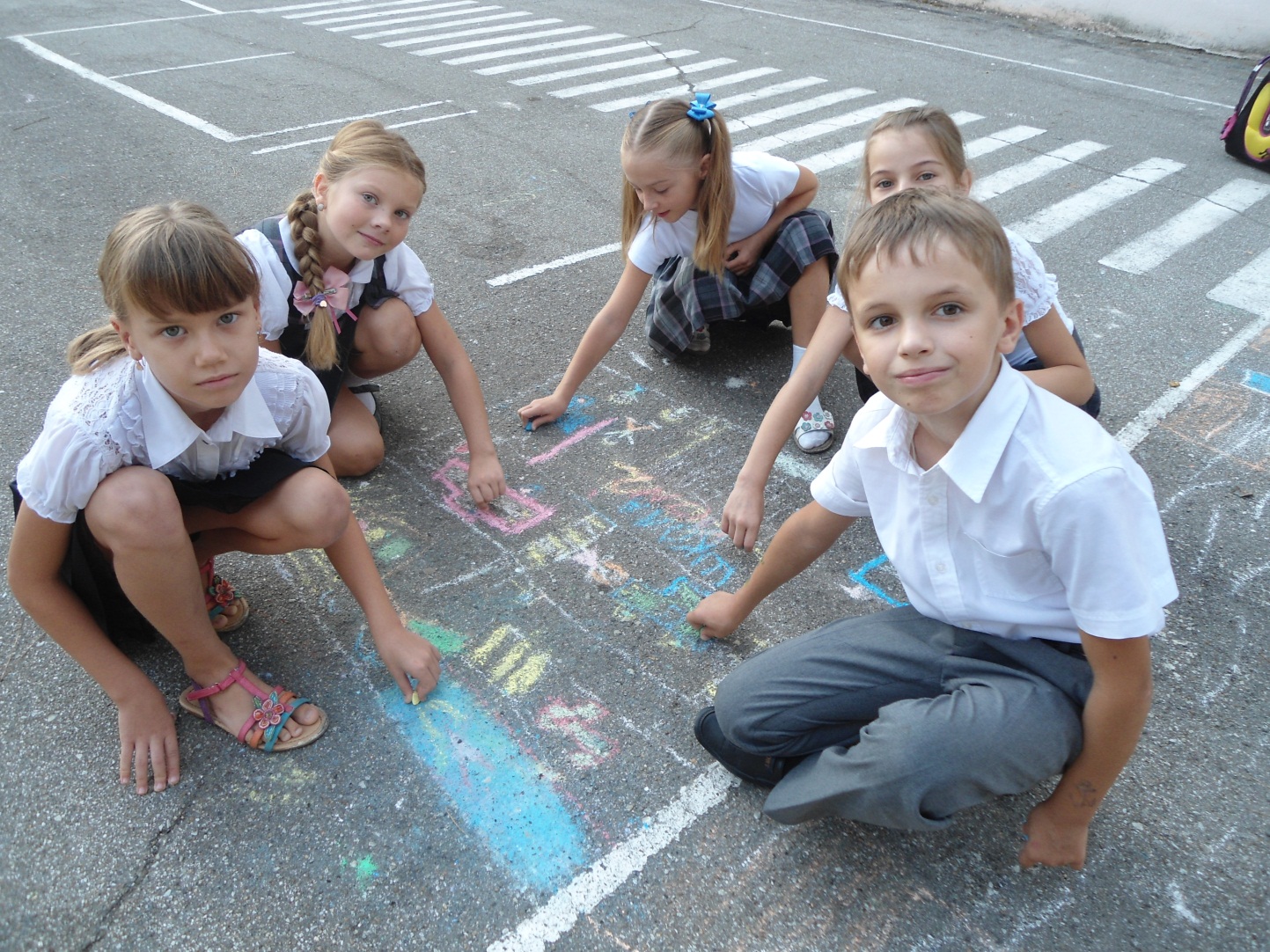 4. Неделям кубановедения. Конкурс проектов «Самое синее в мире, Черное море мое…»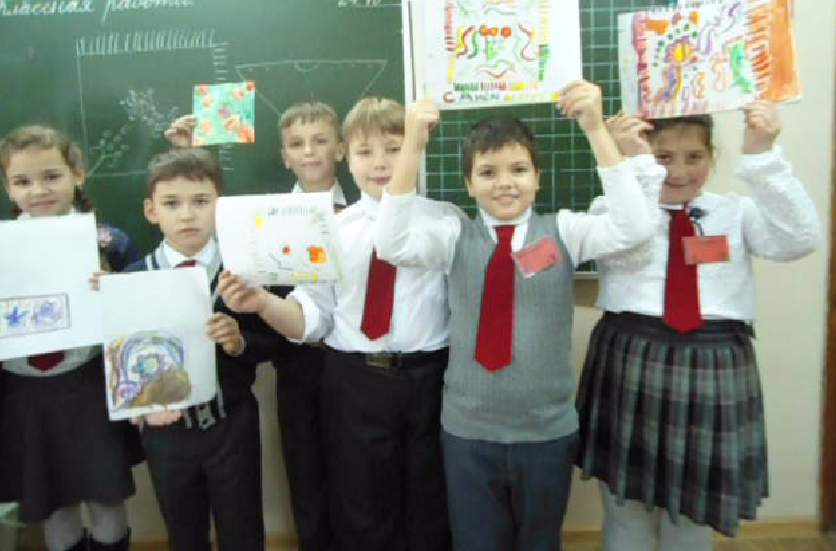 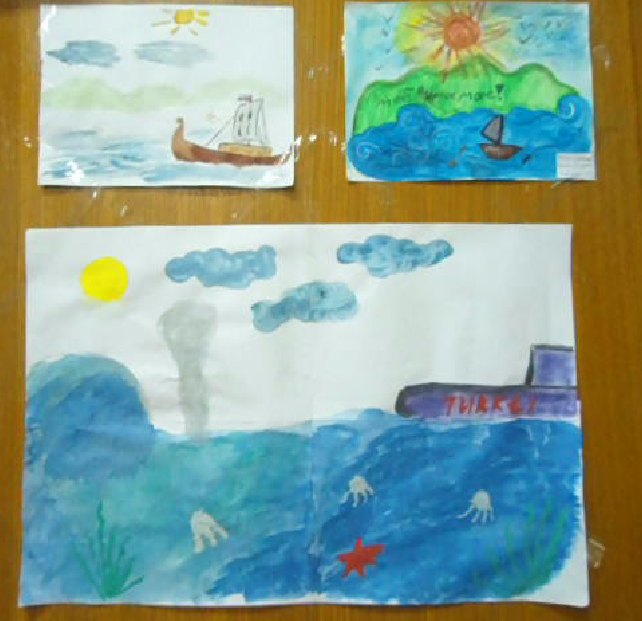 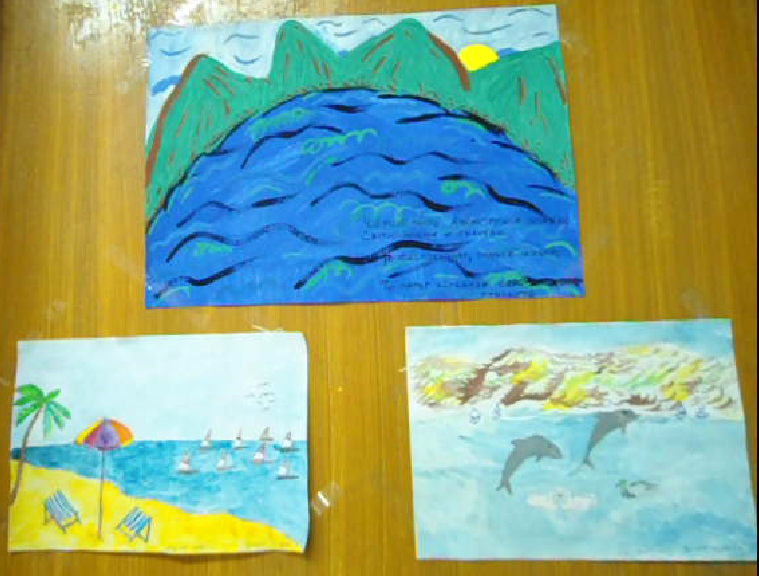 